                                                                                          Załącznik do Zarządzenia nr 0050.77.2024                                                                                          Burmistrza Miasta Skoczowa                                                                                          z dnia 19 kwietnia 2024 r. WN.6845.6.2024                                                                                    WykazNa podstawie art. 35 ust. 1 i 2 ustawy z dnia 21 sierpnia 1997 r. o gospodarce nieruchomościami          (tekst jednolity: Dz.U. z 2023 r. poz. 344 z późn. zm)                                                       Burmistrz Miasta SkoczowaOgłasza, że przeznacza do oddania w dzierżawę w trybie bezprzetargowym na rzecz dotychczasowego dzierżawcy, następującą nieruchomość gminną: - część działki nr 675/23, obręb 5 w Skoczowie, o pow. 72 m2, plac Stary Targ, zapisaną w KW BB1C/00050647/0, oznaczoną w ewidencji gruntów jako inne tereny zabudowy  - Bi, na cele handlowe - pod istniejący kiosk, na okres 5 lat.Przeznaczenie w planie zagospodarowania przestrzennego Gminy Skoczów – Uchwała Rady Miejskiej Skoczowa Nr XLV/578/06 z dnia 26 października 2006 r. w sprawie: miejscowego planu zagospodarowania przestrzennego miasta Skoczowa – obręb 5. „4U” – zabudowa usługowa, składy, bazy, handel hurtowy, drobna wytwórczośćCzynsz dzierżawy wynosi 14,50 zł za 1 m² miesięcznie + należny podatek VAT, na podstawie §1, ust. 3 pkt 1 załącznika do Zarządzenia Burmistrza Miasta Skoczowa nr 0050.226.2023 z dnia 29 grudnia 2023 r., w sprawie ustalenia stawek czynszu za najem i dzierżawę gruntów, wchodzących w skład gminnego zasobu nieruchomości i oddanych bezprzetargowo, obowiązujący od dnia 01.01.2024 r. Czynsz płatny miesięcznie z góry do 15 dnia każdego miesiąca.Czynsz może ulec zmianie, zgodnie z cennikiem ustalającym wysokość stawek czynszu za najem               i dzierżawę gruntów gminnym, obowiązującym w danym roku kalendarzowym.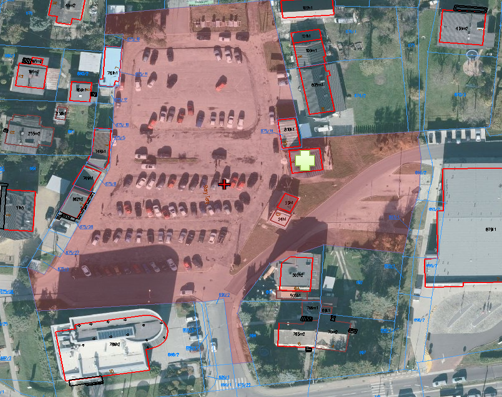 